PUSAT BAHASA TEIKYO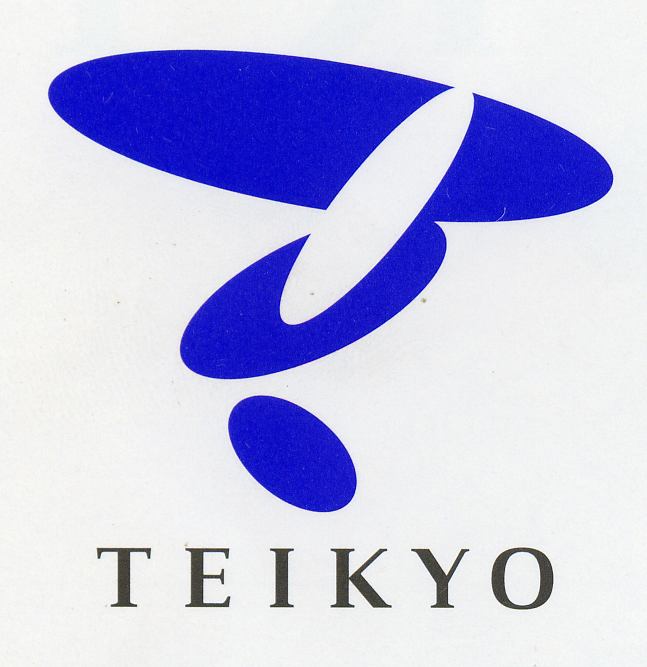 APPLICATION FORMfor ADMISSION (July 2021 Intake)      	 NOTE: Use BLOCK LETTERS only to complete this form and tick (  ) where necessary.   A.  APPLICANT’S PARTICULARS  I 1.  FULL NAME		: ________________________________________________________________________         	     (As stated in MyKad / passport)    ________________________________________________________________________2.  DATE OF BIRTH		: ________________________     3.  MYKAD NO.       : ____________________________4.  NATIONALITY		: ________________________     5.  SEX	          :        MALE                        FEMALE	   6.  PERMANENT ADDRESS	: ________________________________________________________________________				  ________________________________________________________________________                   7. MAILING ADDRESS　　	: ________________________________________________________________________				  ________________________________________________________________________8. MOBILE PHONE NO.        	: ____________________________9. HOUSE PHONE NO .	: ____________________________10. E-MAIL ADDRESS  	 	: ____________________________	   B. ACADEMIC INFORMATION  I1.  HIGHEST QUALIFICATION OBTAINED  :  	    　SPM		           IGCSE                          　 UEC                          　 STPM	                 A-LEVEL                   	    　DIPLOMA                         DEGREE                           OTHERS    ________________________    2. CHINESE EDUCATION BACKGROUND:     　ABOVE 6 YEARS IN FORMAL EDUCATION	           NO BACKGROUND OR LESS THAN 6 YEARS	   C. JAPANESE LANGUAGE EDUCATION INFORMATION   I1.  HAVE YOU LEARNED JAPANESE LANGUAGE BEFORE?	                         YES                       NO   	     IF YES, PLEASE STATE THE NAME OF SCHOOL(S) YOU HAD ATTENDED AND DURATION OF STUDY.2.  DO YOU HAVE ANY JAPANESE LANGUAGE EDUCATION QUALIFICATION?              YES                       NOIF YES, PLEASE STATE THE NAME OF THE QUALIFICATION OBTAINED, LEVEL PASSED AND YEAR OF EXAMINATION.   D. STUDY PLAN  I1. EXPECTED COURSE:    　PREPARATORY COURSE FOR STUDY TO JAPAN  - 20 MONTHS COURSE  (ARTS)    　PREPARATORY COURSE FOR STUDY TO JAPAN  - 20 MONTHS COURSE  (SCIENCE)    　JAPANESE LANGUAGE SPECIALIZED COURSE    -20 MONTHS COURSE  2. EXPECTED DATE OF COMMENCEMENT:(APPLICABLE TO THOSE WHO INTEND TO GAIN “MID-WAY ADMISSON” ONLY)     DAY  ______________________	MONTH  ______________________	YEAR  _____________________3. PLEASE STATE YOUR PLANS UPON COMPLETION OF PUSAT BAHASA TEIKYO.	    　UNIVERSITY(DEGREE)                　 COLLEGE (DIPLOMA)              　WORK IN MALAYSIA    　    　OTHERS    ____________________________________________                                                                                                            4. PREFERRED FIELD OF STUDY IN JAPAN. (PLEASE STATE IF YOU HAVE DECIDED.  ex: ANIMATION)                      ______________________________________________________________________________________________________   E. INTERNET ACCESSBILITY I1. DO YOU HAVE A COMPUTER AND WI-FI CONNECTION IN YOUR HOUSE?      YES                      NO, ONE WILL BE PREPARED PRIOR TO ENROLMENT  F. QUESTIONNAIRE  IDO YOU HAVE ANY OTHER NATIONALITY? ( ex; JAPANESE )       YES                      NOIF YES, PLEASE STATE THE NATIONALITY.  ____________________________________________________________________2. HAVE YOU EVER BEEN REJECTED ENTRY INTO ?           YES                      NOIF YES, PLEASE STATE THE REASON.  ____________________________________________________________________3. DO YOU HAVE A MEDICAL CONDITION THAT REQUIRES YOU TO HAVE REGULAR VISITS TO A  HOSPITAL OR CLINIC?           YES                      NOIF YES, PLEASE STATE THE NAME OF THE ILLNESS.  ________________________________________________________4. FROM WHERE WILL YOU COMMUTE TO PUSAT BAHASA TEIKYO?       OWN HOUSE　　          RELATIVE’S HOUSE   　          RENTED UNIT   　         OTHERS   _______________________5. HOW WILL YOU COMMUTE TO PUSAT BAHASA TEIKYO?         TRAIN　　 　        BUS                  CAR （SELF DRIVEN ）* VEHICLE  NO.    ______________________________       CAR (SENT BY PARENTS / FRIENDS)                 ON FOOT  　           OTHERS      ______________________________6. HOW DID YOU GET TO KNOW PUSAT BAHASA TEIKYO?        WEBSITE                               Facebook /  Instagram                        EXHIBITION               SCHOOL FAIR                                        FRIENDS & FAMILY　         SCHOOL TEACHER                            JASSO                         OTHERS      ______________________________________________              7. REWARD SYSTEM (If you are recommended by a current / former student of Pusat Bahasa Teikyo, kindly fill out details.)        CURRENT OR FORMER STUDENT OF PUSAT BAHASA TEIKYO*FULL NAME			: _________________________________________*CONTACT NO. 			: _________________________________________*COURSE COMMENCEMENT DATE	: MONTH    ____________    YEAR  ____________   G. Extracts from ‘PUSAT BAHASA TEIKYO RULES & REGULATIONS ‘Students are advised to read the policies and the terms and conditions covering the admission to PUSAT BAHASA TEIKYO, and the student’s continued enrolment as a student of PUSAT BAHASA TEIKYO, as set out below.（Entry Requirement）All applicants are required to have a computer and set-up Wi-FI connection for online classes.<Preparatory Course for Study to Japan – 20 months course (Arts Stream) ><Japanese Language Specialized Course – 20 months course >1. Malaysian Nationality.2. Completed 11 years of formal education.3. SPM /IGCSE /O-Level /UEC /STPM /A-Level /Diploma /Degree holder(s).4. -For SPM/ IGCSE/ O-Level candidates, 3Cs (including Mathematics) are mandatory.     -For UEC candidates, 3Bs are mandatory.-For IGCSE candidates who haven’t received their result yet are required to submit school score reports.5. 18 years old or older by the time of admission into University/College/Vocational School in Japan.<Preparatory Course for Study to Japan – 20 months course (Science Stream) >1. Malaysian Nationality.2. Completed 11 years of formal education.3. SPM/ IGCSE// O-Level/ UEC/ STPM/ A-Level/ Diploma/ Degree holder(s).4. -For SPM/IGCSE/O-Level candidates, 5Cs and above including English, Additional Mathematics, Physics and Chemistry are mandatory. -For UEC Holders, 4Bs and above for any subject, with course completion of Physics & Chemistry.-For IGCSE candidates who haven’t received their result yet are required to submit school score reports.5.18 years old or older by the time of admission into University/College/Vocational School in Japan.   *If you are interested in Biology, please contact us for further information.Should you have any further enquiries, please contact Pusat Bahasa Teikyo for details. (Procedure for Admission)1. Applicants are required to submit the application form along with the rest of the required documents by the due date.2. Upon meeting the minimum entry requirements, applicants are to remit the payments by the due date.3. Those who have been declined entry to Japan in the past may be rejected from admission into Pusat Bahasa Teikyo.（Midway Admission）Those who gain midway admission into one of the respective courses upon successfully passing in the placement test are to meet the minimum prerequisites stated in the ‘PUSAT BAHASA TEIKYO RULES & REGULATIONS’ in order to complete the course and obtain the certificate.（Course Completion Requirements）In order to receive the course completion certificate, students are to complete the stipulated subjects and semester examination with at least 80% and above attendance in the student’s required subjects in one of the respective courses taken.However, those under Preparatory Course for Study to Japan (20 months course) with a reasonable further studies purpose, are allowed to be exempted from taking certain designated subjects.（Evaluation）Evaluation is indicated by the semester examination results through (7) Grade (A+,A, B, C, D, E,F). Students who have gotten a “E” grade for Japanese Language or “F” for other subjects in each semester examination may be required to change the course or face expulsion or suspension from the school without consideration for result in Re-Examination.Evaluation criteria in semester examinations are as follows;(Fullmark: 100 points)  90 above: A+　　80 - 90: A   70 – 80: B   60 – 70: C   50 – 60: D   40 -50 :E  40-below : F （Payment）1. Tuition Fees will be charged every 3 months as shown in the “Enrolment Guide”.2. Tuition Fees may be paid in advance.3. Upon admission, a “Payment Schedule” will be issued.4. Regardless of the student attendance, tuition fees for the next term must be promptly settled by the end of the previous month as shown in the “Payment Schedule”.	5．Midway Admission Tuition Fees will be fixed separately. （Late Payment, Arrears / Default in Payment）1.Late payments will result in a penalty of RM10.00　per day.2. In case any tuition fees are unpaid for more than 30 days, the school shall have the right to expel the student from it.(Refund Policy)1. Paid Admission fee shall not be refunded, except for the case that the school issues neither a Letter of Admission, nor Conditional Offer Letter of Admission.                 2. Paid Tuition Fees for the term that has started will not be refunded under any condition. Students who quit the school before the commencement of the next term can get refunds for the paid tuition fees.                 3. Those who request for a refund are required to apply for the necessary procedures.                 4. Students who are academically dismissed by the school will have a portion of the tuition fees refunded. I, THE UNDERSIGNED, HEREBY DECLARE AND CONFIRM THAT THE PARTICULARS PROVIDED ARE TRUE AND CORRECT AND SHALL ABIDE BY THE RULES AND REGULATIONS AS PER SET BY PUSAT BAHASA TEIKYO.SIGNATURE OF APPLICANT     : __________________________          DATE   : ______________________   H. PARENT’S / GUARDIAN’S PARTICULARS  I1. FULL NAME		: ________________________________________________________________________         	     (As stated in MyKad / passport) 　________________________________________________________________________2. DATE OF BIRTH		: ________________________	3. MYKAD NO.	: _________________________4. NATIONALITY		: ________________________	5. SEX		:       MALE                  FEMALE 6. RELATIONSHIP		: ________________________	7. OCCUPATION	: _________________________8. MAILING ADDRESS		: ________________________________________________________________________				  ________________________________________________________________________9. MOBILE PHONE NO.	: ____________________________ 	10. HOUSE PHONE NO.	: ____________________________11.  E-MAIL ADDRESS		: ____________________________12. PAYMENT REMITTER’S NAME : ________________________________________________________I ,  THE UNDERSIGNED, HEREBY DECLARE AND CONFIRM THAT THE PARTICULARS PROVIDED ARE TRUE AND CORRECTAND I GIVE MY FULL CONSENT TO MY CHILD / WARD TO STUDY AT PUSAT BAHASA TEIKYO.SIGNATURE OF PARENT / GUARDIAN :     ____________________________         DATE :    ____________________________Completed original application forms are to be submitted toPUSAT BAHASA TEIKYONo.2, Jalan 1/86, off Jalan Taman Seputeh, 58000 Kuala Lumpur, Malaysia			Tel          : 03-2272 5311	E-Mail	: enquiry@teikyomy.com	Date of Submission          /           /20*Printed in December 2020NAME OF SCHOOLDATE FROMDATE FROMDATE TODATE TONAME OF SCHOOLMONTHYEAR MONTHYEAR PRIMARY SCHOOLPRIMARY SCHOOLSECONDARY SCHOOLSECONDARY SCHOOLOTHERSOTHERSNAME OF SCHOOLLOCATIONDATE FROMDATE FROMDATE TODATE TONAME OF SCHOOLLOCATIONMONTHYEAR MONTHYEAR JAPANESE LANGUAGE PROFICIENCY TESTLEVEL          N   _____      JULY　/DECEMBER　　YEAR  OTHERS (                                                            )LEVEL / POINTMONTHYEAR For Office Use OnlyFor Office Use OnlyFor Office Use OnlyFor Office Use Only( Course / Class ) 20 monthsPre- U  / JLSC Arts /  ScienceRegular  / MidwayF                    ClassEnrollment Date:            /            /  20        . (Course Fees)Amount:    RM                     　      .Ref. No:                                   　  .Date:                                    　      .Amount:    RM                      　      .Ref. No:                               　       .Date:                                   　       .(Qualification)SPM / IGCSE / UEC STPM / A-Level / Diploma / Degree /Others                              .                           *Conditional offer　　.　　　　(Documents)Mykad / Photos / S.L.C / Form 4 & 5 score report  (Note)